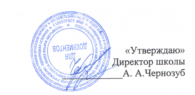 МБОУ «Однолуцкая ООШ имениГероя Советского Союза И. И. Аверьянова»Меню на 01.03.2021 г. для обучающихся 1-4 классов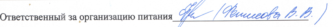 Наименование приёма пищи Наименование блюдаМасса порции(обязательно)Калорийность порции(обязательно)ЦенаЗавтракКаша рисовая1501766,16Какао с молоком2001446,84Хлеб пшеничный с маслом15/51234,73 Яблоко 40637,56Хлеб пшеничн.20462,00Обед Зеленый горошек0,05254,08Борщ из св. капусты250951,25Макаронные изд. отварные150144,93,37Сосиска отварн.80125,615,88Напиток лимонный 200732,08Хлеб ржаной 50871,93Хлеб пшеничный20462,00ИТОГО:57,88